APÉNDICE DIGITAL 1Datos de presencia de Procambarus clarkii en su área nativa. Círculos en rojo indican el M (accesibilidad o capacidad de dispersión la especie) para el área de calibración del modelo. Sistema de coordenadas WGS84DIGITAL APPENDIX 1Presence data of Procambarus clarkii in its native area. Circles in red shows the M (accessibility or dispersal capacity of the species) for calibration area of the model The WGS84 coordinate system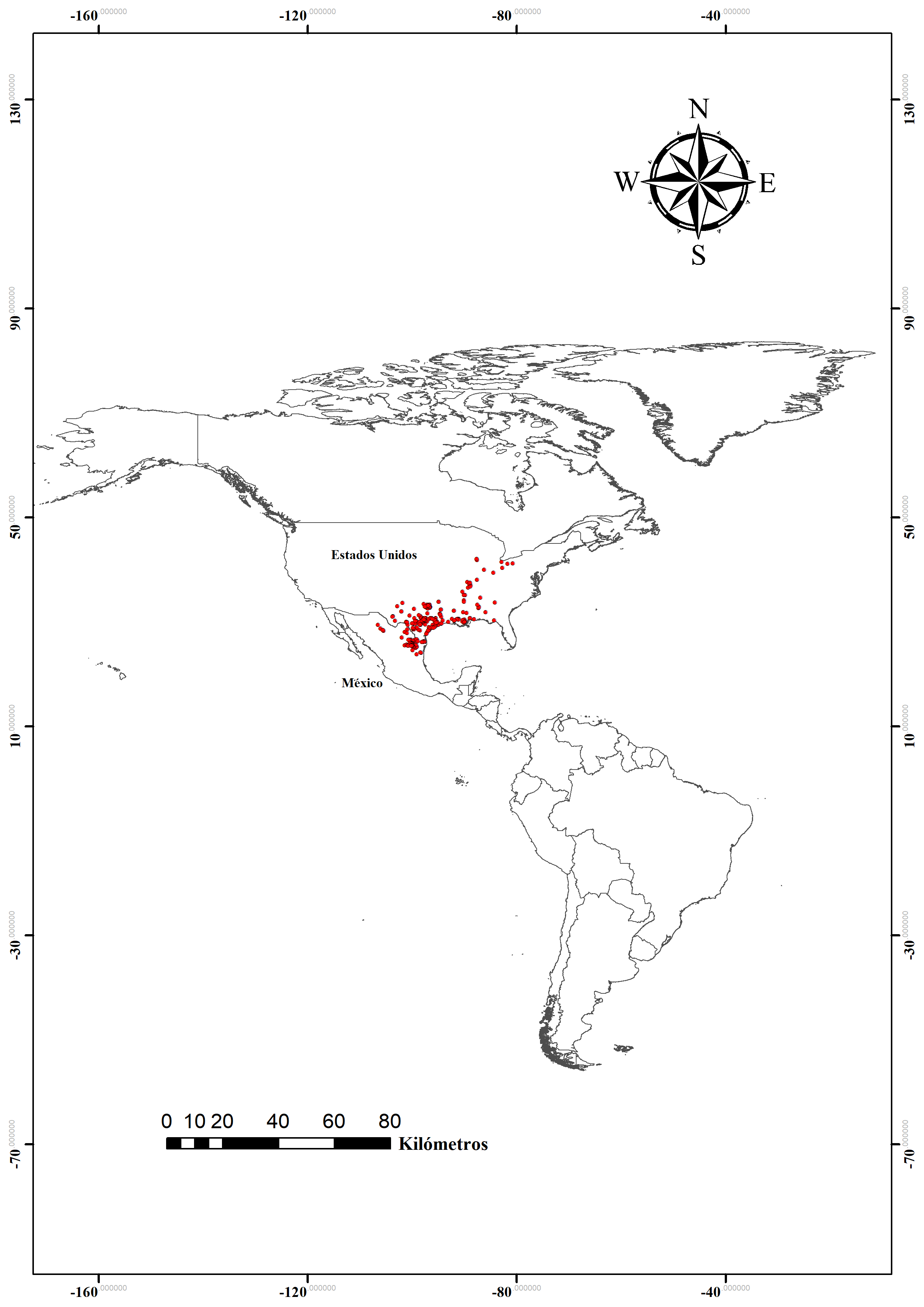 APÉNDICE DIGITAL 2APÉNDICE DIGITAL 2Variables hidroclimáticas usadas para el análisis de correlación de Pearson y análisis de JackknifeDIGITAL APPENDIX 2Hydroclimate variables (freshwater environmental variables) used for the Pearson correlation analysis and Jackknife analysisAPÉNDICE DIGITAL 3Resultados del análisis de la ROC parcial (valor medio para el AUC ratio) prueba de significancia estadística para predicciones de modelos de nichoDIGITAL APPENDIX 3Results of the partial ROC analysis (mean value for the AUC ratio) test of statistical significance for niche model predictionsAPÉNDICE DIGITAL 4Distribución potencial de Procambarus clarkii en Suramérica. Las áreas más oscuras (en rojo) representan las áreas ambientalmente idóneas para el establecimiento de la especie. Sistema de coordenadas WGS84DIGITAL APPENDIX 4Potential distribution of Procambarus clarkii in Suramerica. The darkness area (in red) shows the environmental suitable areas for the specie establishment. The WGS84 coordinate system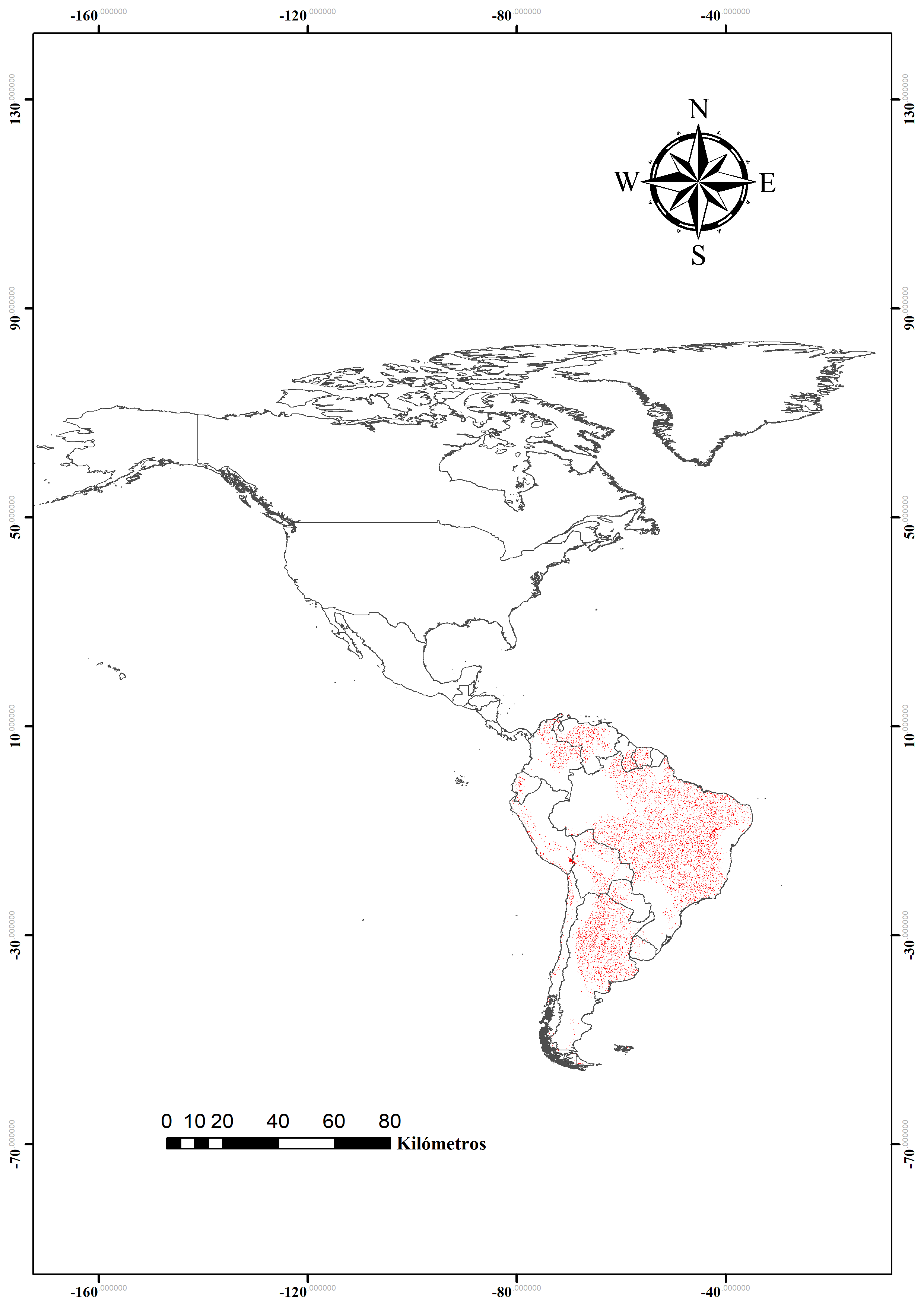 APÉNDICE DIGITAL 5Distribución potencial de Procambarus clarkii en Colombia. Las áreas más oscuras (en rojo) representan las áreas ambientalmente idóneas para el establecimiento de la especie. Las estrellas azules, indican la presencia conocida en Departamentos (Valle del Cauca, Cundinamarca y Boyacá). Sistema de coordenadas WGS84DIGITAL APPENDIX 5Potential distribution of Procambarus clarkii in Colombia. The darker areas (in red) show the environmental suitable areas for the specie establishment. The blue stars indicate the current presence in departments (Valle del Cauca, Cundinamarca and Boyacá). The WGS84 coordinate system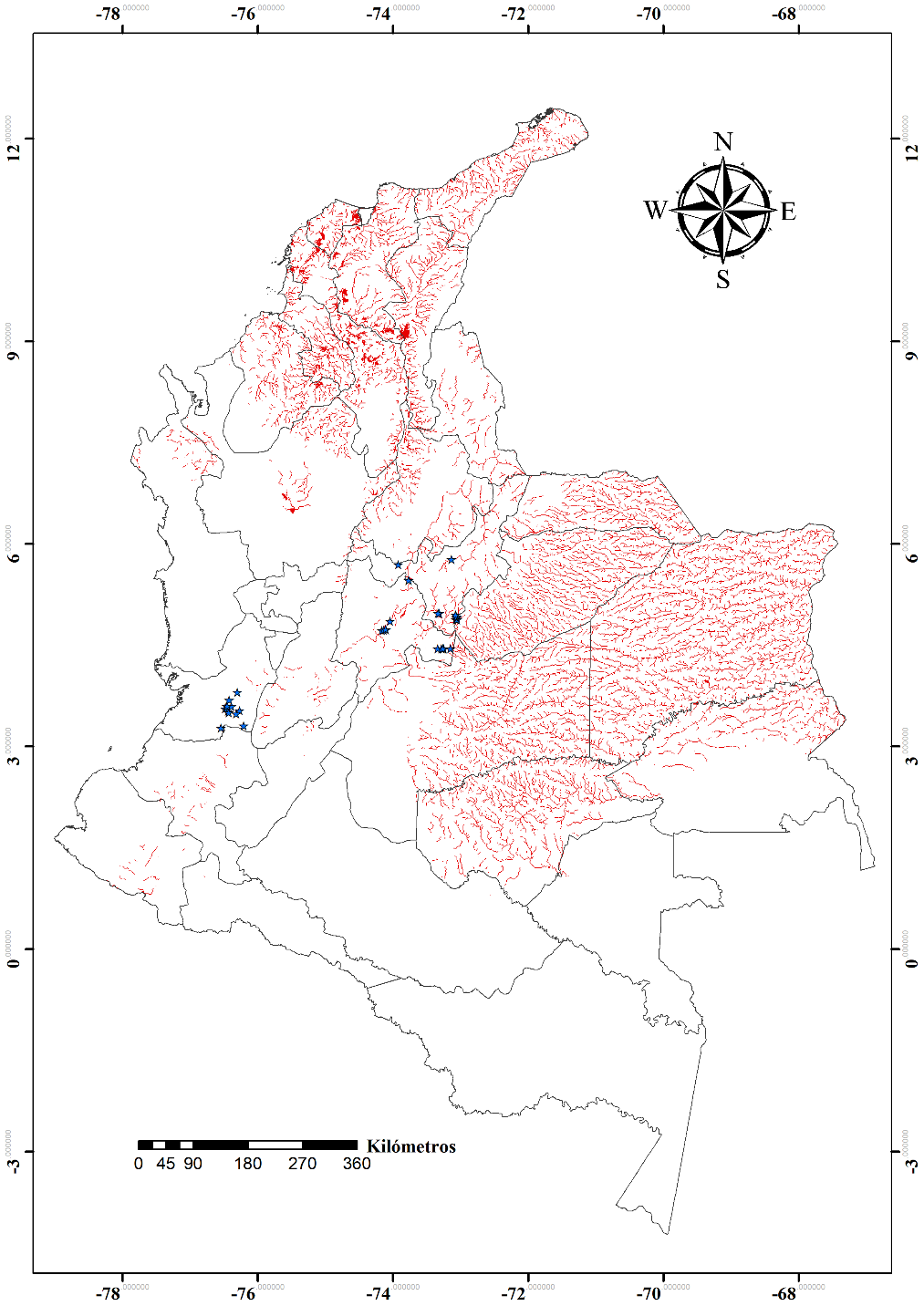 Variables hidroclimáticasVariables incluidas en el modelo Porcentaje de contribución al modelo (%)Hidro1 = temperatura media anual río arribaHidro2 = rango de temperaturas diurnas río arriba (media mensual (max temp - min temp))Hidro3 = isotermalidad río arriba (hydro_02 / hydro_07) (* 100) Hidro4 = estacionalidad en la temperatura río arriba (desviación estándar *100)Hidro5 = temperatura máxima del mes más cálido río arribaHidro6 = temperatura mínima del mes más frío río arriba Hidro7 = rango annual de temperatura río arriba (hidro_05 - hidro_06)Hidro8 = temperatura media del trimestre más lluvioso río arriba Hidro9 = temperatura media del trimestre más seco río arribaHidro10 = temperatura media del trimestre más cálido río arribaHidro11 = temperatura media del trimestre más frío río arribaHidro12 = precipitación anual río arribaHidro13 = precipitación del mes más lluvioso río arribaHidro14 = precipitación del mes más seco río arribaHidro15 = estacionalidad en la precipitación río arriba (coeficiente de variación)Hidro16 = precipitación del trimestre más lluvioso río arribaHidro17 = precipitación del trimestre más seco río arribaHidro18 = precipitación del trimestre más cálido río arribaHidro19 = precipitación del trimestre más frío río arribaHidro*15 = estacionalidad en la precipitación río arriba (coeficiente de variación)35.9Hidro1 = temperatura media anual río arribaHidro2 = rango de temperaturas diurnas río arriba (media mensual (max temp - min temp))Hidro3 = isotermalidad río arriba (hydro_02 / hydro_07) (* 100) Hidro4 = estacionalidad en la temperatura río arriba (desviación estándar *100)Hidro5 = temperatura máxima del mes más cálido río arribaHidro6 = temperatura mínima del mes más frío río arriba Hidro7 = rango annual de temperatura río arriba (hidro_05 - hidro_06)Hidro8 = temperatura media del trimestre más lluvioso río arriba Hidro9 = temperatura media del trimestre más seco río arribaHidro10 = temperatura media del trimestre más cálido río arribaHidro11 = temperatura media del trimestre más frío río arribaHidro12 = precipitación anual río arribaHidro13 = precipitación del mes más lluvioso río arribaHidro14 = precipitación del mes más seco río arribaHidro15 = estacionalidad en la precipitación río arriba (coeficiente de variación)Hidro16 = precipitación del trimestre más lluvioso río arribaHidro17 = precipitación del trimestre más seco río arribaHidro18 = precipitación del trimestre más cálido río arribaHidro19 = precipitación del trimestre más frío río arribaHidro*13 = precipitación del mes más lluvioso río arriba20.2Hidro1 = temperatura media anual río arribaHidro2 = rango de temperaturas diurnas río arriba (media mensual (max temp - min temp))Hidro3 = isotermalidad río arriba (hydro_02 / hydro_07) (* 100) Hidro4 = estacionalidad en la temperatura río arriba (desviación estándar *100)Hidro5 = temperatura máxima del mes más cálido río arribaHidro6 = temperatura mínima del mes más frío río arriba Hidro7 = rango annual de temperatura río arriba (hidro_05 - hidro_06)Hidro8 = temperatura media del trimestre más lluvioso río arriba Hidro9 = temperatura media del trimestre más seco río arribaHidro10 = temperatura media del trimestre más cálido río arribaHidro11 = temperatura media del trimestre más frío río arribaHidro12 = precipitación anual río arribaHidro13 = precipitación del mes más lluvioso río arribaHidro14 = precipitación del mes más seco río arribaHidro15 = estacionalidad en la precipitación río arriba (coeficiente de variación)Hidro16 = precipitación del trimestre más lluvioso río arribaHidro17 = precipitación del trimestre más seco río arribaHidro18 = precipitación del trimestre más cálido río arribaHidro19 = precipitación del trimestre más frío río arribaHidro*6 = temperatura mínima del mes más frío río arriba8.5Hidro1 = temperatura media anual río arribaHidro2 = rango de temperaturas diurnas río arriba (media mensual (max temp - min temp))Hidro3 = isotermalidad río arriba (hydro_02 / hydro_07) (* 100) Hidro4 = estacionalidad en la temperatura río arriba (desviación estándar *100)Hidro5 = temperatura máxima del mes más cálido río arribaHidro6 = temperatura mínima del mes más frío río arriba Hidro7 = rango annual de temperatura río arriba (hidro_05 - hidro_06)Hidro8 = temperatura media del trimestre más lluvioso río arriba Hidro9 = temperatura media del trimestre más seco río arribaHidro10 = temperatura media del trimestre más cálido río arribaHidro11 = temperatura media del trimestre más frío río arribaHidro12 = precipitación anual río arribaHidro13 = precipitación del mes más lluvioso río arribaHidro14 = precipitación del mes más seco río arribaHidro15 = estacionalidad en la precipitación río arriba (coeficiente de variación)Hidro16 = precipitación del trimestre más lluvioso río arribaHidro17 = precipitación del trimestre más seco río arribaHidro18 = precipitación del trimestre más cálido río arribaHidro19 = precipitación del trimestre más frío río arribaHidro*1 = temperatura media anual río arriba7.8Hidro1 = temperatura media anual río arribaHidro2 = rango de temperaturas diurnas río arriba (media mensual (max temp - min temp))Hidro3 = isotermalidad río arriba (hydro_02 / hydro_07) (* 100) Hidro4 = estacionalidad en la temperatura río arriba (desviación estándar *100)Hidro5 = temperatura máxima del mes más cálido río arribaHidro6 = temperatura mínima del mes más frío río arriba Hidro7 = rango annual de temperatura río arriba (hidro_05 - hidro_06)Hidro8 = temperatura media del trimestre más lluvioso río arriba Hidro9 = temperatura media del trimestre más seco río arribaHidro10 = temperatura media del trimestre más cálido río arribaHidro11 = temperatura media del trimestre más frío río arribaHidro12 = precipitación anual río arribaHidro13 = precipitación del mes más lluvioso río arribaHidro14 = precipitación del mes más seco río arribaHidro15 = estacionalidad en la precipitación río arriba (coeficiente de variación)Hidro16 = precipitación del trimestre más lluvioso río arribaHidro17 = precipitación del trimestre más seco río arribaHidro18 = precipitación del trimestre más cálido río arribaHidro19 = precipitación del trimestre más frío río arribaHidro*16 = precipitación del trimestre más lluvioso río arriba6.6Hidro1 = temperatura media anual río arribaHidro2 = rango de temperaturas diurnas río arriba (media mensual (max temp - min temp))Hidro3 = isotermalidad río arriba (hydro_02 / hydro_07) (* 100) Hidro4 = estacionalidad en la temperatura río arriba (desviación estándar *100)Hidro5 = temperatura máxima del mes más cálido río arribaHidro6 = temperatura mínima del mes más frío río arriba Hidro7 = rango annual de temperatura río arriba (hidro_05 - hidro_06)Hidro8 = temperatura media del trimestre más lluvioso río arriba Hidro9 = temperatura media del trimestre más seco río arribaHidro10 = temperatura media del trimestre más cálido río arribaHidro11 = temperatura media del trimestre más frío río arribaHidro12 = precipitación anual río arribaHidro13 = precipitación del mes más lluvioso río arribaHidro14 = precipitación del mes más seco río arribaHidro15 = estacionalidad en la precipitación río arriba (coeficiente de variación)Hidro16 = precipitación del trimestre más lluvioso río arribaHidro17 = precipitación del trimestre más seco río arribaHidro18 = precipitación del trimestre más cálido río arribaHidro19 = precipitación del trimestre más frío río arribaHidro*9 = temperatura media del trimestre más seco río arriba5.6Hidro1 = temperatura media anual río arribaHidro2 = rango de temperaturas diurnas río arriba (media mensual (max temp - min temp))Hidro3 = isotermalidad río arriba (hydro_02 / hydro_07) (* 100) Hidro4 = estacionalidad en la temperatura río arriba (desviación estándar *100)Hidro5 = temperatura máxima del mes más cálido río arribaHidro6 = temperatura mínima del mes más frío río arriba Hidro7 = rango annual de temperatura río arriba (hidro_05 - hidro_06)Hidro8 = temperatura media del trimestre más lluvioso río arriba Hidro9 = temperatura media del trimestre más seco río arribaHidro10 = temperatura media del trimestre más cálido río arribaHidro11 = temperatura media del trimestre más frío río arribaHidro12 = precipitación anual río arribaHidro13 = precipitación del mes más lluvioso río arribaHidro14 = precipitación del mes más seco río arribaHidro15 = estacionalidad en la precipitación río arriba (coeficiente de variación)Hidro16 = precipitación del trimestre más lluvioso río arribaHidro17 = precipitación del trimestre más seco río arribaHidro18 = precipitación del trimestre más cálido río arribaHidro19 = precipitación del trimestre más frío río arribaHidro*5 = temperatura máxima del mes más cálido río arriba5.2Hidro1 = temperatura media anual río arribaHidro2 = rango de temperaturas diurnas río arriba (media mensual (max temp - min temp))Hidro3 = isotermalidad río arriba (hydro_02 / hydro_07) (* 100) Hidro4 = estacionalidad en la temperatura río arriba (desviación estándar *100)Hidro5 = temperatura máxima del mes más cálido río arribaHidro6 = temperatura mínima del mes más frío río arriba Hidro7 = rango annual de temperatura río arriba (hidro_05 - hidro_06)Hidro8 = temperatura media del trimestre más lluvioso río arriba Hidro9 = temperatura media del trimestre más seco río arribaHidro10 = temperatura media del trimestre más cálido río arribaHidro11 = temperatura media del trimestre más frío río arribaHidro12 = precipitación anual río arribaHidro13 = precipitación del mes más lluvioso río arribaHidro14 = precipitación del mes más seco río arribaHidro15 = estacionalidad en la precipitación río arriba (coeficiente de variación)Hidro16 = precipitación del trimestre más lluvioso río arribaHidro17 = precipitación del trimestre más seco río arribaHidro18 = precipitación del trimestre más cálido río arribaHidro19 = precipitación del trimestre más frío río arribaHidro*3 = isotermalidad río arriba 4.8  3.2 2.2  0 0Hidro1 = temperatura media anual río arribaHidro2 = rango de temperaturas diurnas río arriba (media mensual (max temp - min temp))Hidro3 = isotermalidad río arriba (hydro_02 / hydro_07) (* 100) Hidro4 = estacionalidad en la temperatura río arriba (desviación estándar *100)Hidro5 = temperatura máxima del mes más cálido río arribaHidro6 = temperatura mínima del mes más frío río arriba Hidro7 = rango annual de temperatura río arriba (hidro_05 - hidro_06)Hidro8 = temperatura media del trimestre más lluvioso río arriba Hidro9 = temperatura media del trimestre más seco río arribaHidro10 = temperatura media del trimestre más cálido río arribaHidro11 = temperatura media del trimestre más frío río arribaHidro12 = precipitación anual río arribaHidro13 = precipitación del mes más lluvioso río arribaHidro14 = precipitación del mes más seco río arribaHidro15 = estacionalidad en la precipitación río arriba (coeficiente de variación)Hidro16 = precipitación del trimestre más lluvioso río arribaHidro17 = precipitación del trimestre más seco río arribaHidro18 = precipitación del trimestre más cálido río arribaHidro19 = precipitación del trimestre más frío río arribaHidro*8 = temperatura media del     trimestre más lluvioso río arriba            4.8  3.2 2.2  0 0Hidro1 = temperatura media anual río arribaHidro2 = rango de temperaturas diurnas río arriba (media mensual (max temp - min temp))Hidro3 = isotermalidad río arriba (hydro_02 / hydro_07) (* 100) Hidro4 = estacionalidad en la temperatura río arriba (desviación estándar *100)Hidro5 = temperatura máxima del mes más cálido río arribaHidro6 = temperatura mínima del mes más frío río arriba Hidro7 = rango annual de temperatura río arriba (hidro_05 - hidro_06)Hidro8 = temperatura media del trimestre más lluvioso río arriba Hidro9 = temperatura media del trimestre más seco río arribaHidro10 = temperatura media del trimestre más cálido río arribaHidro11 = temperatura media del trimestre más frío río arribaHidro12 = precipitación anual río arribaHidro13 = precipitación del mes más lluvioso río arribaHidro14 = precipitación del mes más seco río arribaHidro15 = estacionalidad en la precipitación río arriba (coeficiente de variación)Hidro16 = precipitación del trimestre más lluvioso río arribaHidro17 = precipitación del trimestre más seco río arribaHidro18 = precipitación del trimestre más cálido río arribaHidro19 = precipitación del trimestre más frío río arribaHidro*12 = precipitación anual río arriba      4.8  3.2 2.2  0 0Hidro1 = temperatura media anual río arribaHidro2 = rango de temperaturas diurnas río arriba (media mensual (max temp - min temp))Hidro3 = isotermalidad río arriba (hydro_02 / hydro_07) (* 100) Hidro4 = estacionalidad en la temperatura río arriba (desviación estándar *100)Hidro5 = temperatura máxima del mes más cálido río arribaHidro6 = temperatura mínima del mes más frío río arriba Hidro7 = rango annual de temperatura río arriba (hidro_05 - hidro_06)Hidro8 = temperatura media del trimestre más lluvioso río arriba Hidro9 = temperatura media del trimestre más seco río arribaHidro10 = temperatura media del trimestre más cálido río arribaHidro11 = temperatura media del trimestre más frío río arribaHidro12 = precipitación anual río arribaHidro13 = precipitación del mes más lluvioso río arribaHidro14 = precipitación del mes más seco río arribaHidro15 = estacionalidad en la precipitación río arriba (coeficiente de variación)Hidro16 = precipitación del trimestre más lluvioso río arribaHidro17 = precipitación del trimestre más seco río arribaHidro18 = precipitación del trimestre más cálido río arribaHidro19 = precipitación del trimestre más frío río arribaHidro*14 = precipitación del mes más seco río arriba 4.8  3.2 2.2  0 0Hidro1 = temperatura media anual río arribaHidro2 = rango de temperaturas diurnas río arriba (media mensual (max temp - min temp))Hidro3 = isotermalidad río arriba (hydro_02 / hydro_07) (* 100) Hidro4 = estacionalidad en la temperatura río arriba (desviación estándar *100)Hidro5 = temperatura máxima del mes más cálido río arribaHidro6 = temperatura mínima del mes más frío río arriba Hidro7 = rango annual de temperatura río arriba (hidro_05 - hidro_06)Hidro8 = temperatura media del trimestre más lluvioso río arriba Hidro9 = temperatura media del trimestre más seco río arribaHidro10 = temperatura media del trimestre más cálido río arribaHidro11 = temperatura media del trimestre más frío río arribaHidro12 = precipitación anual río arribaHidro13 = precipitación del mes más lluvioso río arribaHidro14 = precipitación del mes más seco río arribaHidro15 = estacionalidad en la precipitación río arriba (coeficiente de variación)Hidro16 = precipitación del trimestre más lluvioso río arribaHidro17 = precipitación del trimestre más seco río arribaHidro18 = precipitación del trimestre más cálido río arribaHidro19 = precipitación del trimestre más frío río arribaHidro*17 = precipitación del            trimestre más seco río arriba 4.8  3.2 2.2  0 0RepeticiónROCparcialP-valor123456789101.4362171.4231091.4559221.5097381.4429961.4260721.3731341.4570611.4780041.3966460000000.002000